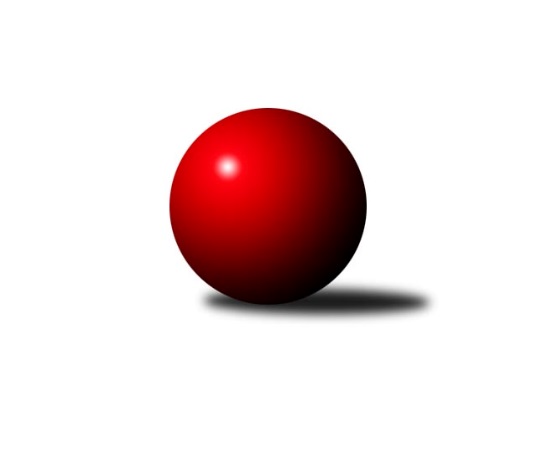 Č.2Ročník 2020/2021	15.8.2024 Meziokresní přebor-Bruntál, Opava 2020/2021Statistika 2. kolaTabulka družstev:		družstvo	záp	výh	rem	proh	skore	sety	průměr	body	plné	dorážka	chyby	1.	TJ Jiskra Rýmařov ˝C˝	2	2	0	0	16 : 4 	(9.0 : 7.0)	1697	4	1174	523	33.5	2.	TJ Opava ˝C˝	2	2	0	0	16 : 4 	(12.0 : 4.0)	1537	4	1103	435	28.5	3.	TJ Sokol Chvalíkovice ˝B˝	2	1	0	1	12 : 8 	(8.0 : 8.0)	1645	2	1150	496	30.5	4.	KK Minerva Opava ˝B˝	1	1	0	0	6 : 4 	(6.0 : 2.0)	1728	2	1189	539	21	5.	TJ Kovohutě Břidličná ˝C˝	2	1	0	1	10 : 10 	(9.0 : 7.0)	1627	2	1152	475	45.5	6.	KS Moravský Beroun B	2	1	0	1	8 : 12 	(6.0 : 10.0)	1500	2	1081	419	22.5	7.	KK Minerva Opava ˝C˝	1	0	0	1	2 : 8 	(3.0 : 5.0)	1553	0	1099	454	45	8.	TJ Horní Benešov ˝E˝	2	0	0	2	6 : 14 	(6.0 : 10.0)	1504	0	1071	433	51	9.	TJ Kovohutě Břidličná ˝B˝	2	0	0	2	4 : 16 	(5.0 : 11.0)	1510	0	1096	414	53.5Tabulka doma:		družstvo	záp	výh	rem	proh	skore	sety	průměr	body	maximum	minimum	1.	TJ Opava ˝C˝	1	1	0	0	10 : 0 	(8.0 : 0.0)	1574	2	1574	1574	2.	TJ Jiskra Rýmařov ˝C˝	1	1	0	0	8 : 2 	(4.0 : 4.0)	1678	2	1678	1678	3.	TJ Kovohutě Břidličná ˝C˝	1	1	0	0	8 : 2 	(5.0 : 3.0)	1653	2	1653	1653	4.	TJ Sokol Chvalíkovice ˝B˝	1	1	0	0	8 : 2 	(6.0 : 2.0)	1631	2	1631	1631	5.	KS Moravský Beroun B	1	1	0	0	8 : 2 	(6.0 : 2.0)	1567	2	1567	1567	6.	KK Minerva Opava ˝B˝	1	1	0	0	6 : 4 	(6.0 : 2.0)	1728	2	1728	1728	7.	KK Minerva Opava ˝C˝	0	0	0	0	0 : 0 	(0.0 : 0.0)	0	0	0	0	8.	TJ Horní Benešov ˝E˝	1	0	0	1	4 : 6 	(4.0 : 4.0)	1476	0	1476	1476	9.	TJ Kovohutě Břidličná ˝B˝	1	0	0	1	2 : 8 	(3.0 : 5.0)	1600	0	1600	1600Tabulka venku:		družstvo	záp	výh	rem	proh	skore	sety	průměr	body	maximum	minimum	1.	TJ Jiskra Rýmařov ˝C˝	1	1	0	0	8 : 2 	(5.0 : 3.0)	1716	2	1716	1716	2.	TJ Opava ˝C˝	1	1	0	0	6 : 4 	(4.0 : 4.0)	1500	2	1500	1500	3.	KK Minerva Opava ˝B˝	0	0	0	0	0 : 0 	(0.0 : 0.0)	0	0	0	0	4.	TJ Sokol Chvalíkovice ˝B˝	1	0	0	1	4 : 6 	(2.0 : 6.0)	1659	0	1659	1659	5.	TJ Kovohutě Břidličná ˝C˝	1	0	0	1	2 : 8 	(4.0 : 4.0)	1600	0	1600	1600	6.	KK Minerva Opava ˝C˝	1	0	0	1	2 : 8 	(3.0 : 5.0)	1553	0	1553	1553	7.	TJ Horní Benešov ˝E˝	1	0	0	1	2 : 8 	(2.0 : 6.0)	1531	0	1531	1531	8.	TJ Kovohutě Břidličná ˝B˝	1	0	0	1	2 : 8 	(2.0 : 6.0)	1420	0	1420	1420	9.	KS Moravský Beroun B	1	0	0	1	0 : 10 	(0.0 : 8.0)	1433	0	1433	1433Tabulka podzimní části:		družstvo	záp	výh	rem	proh	skore	sety	průměr	body	doma	venku	1.	TJ Jiskra Rýmařov ˝C˝	2	2	0	0	16 : 4 	(9.0 : 7.0)	1697	4 	1 	0 	0 	1 	0 	0	2.	TJ Opava ˝C˝	2	2	0	0	16 : 4 	(12.0 : 4.0)	1537	4 	1 	0 	0 	1 	0 	0	3.	TJ Sokol Chvalíkovice ˝B˝	2	1	0	1	12 : 8 	(8.0 : 8.0)	1645	2 	1 	0 	0 	0 	0 	1	4.	KK Minerva Opava ˝B˝	1	1	0	0	6 : 4 	(6.0 : 2.0)	1728	2 	1 	0 	0 	0 	0 	0	5.	TJ Kovohutě Břidličná ˝C˝	2	1	0	1	10 : 10 	(9.0 : 7.0)	1627	2 	1 	0 	0 	0 	0 	1	6.	KS Moravský Beroun B	2	1	0	1	8 : 12 	(6.0 : 10.0)	1500	2 	1 	0 	0 	0 	0 	1	7.	KK Minerva Opava ˝C˝	1	0	0	1	2 : 8 	(3.0 : 5.0)	1553	0 	0 	0 	0 	0 	0 	1	8.	TJ Horní Benešov ˝E˝	2	0	0	2	6 : 14 	(6.0 : 10.0)	1504	0 	0 	0 	1 	0 	0 	1	9.	TJ Kovohutě Břidličná ˝B˝	2	0	0	2	4 : 16 	(5.0 : 11.0)	1510	0 	0 	0 	1 	0 	0 	1Tabulka jarní části:		družstvo	záp	výh	rem	proh	skore	sety	průměr	body	doma	venku	1.	TJ Jiskra Rýmařov ˝C˝	0	0	0	0	0 : 0 	(0.0 : 0.0)	0	0 	0 	0 	0 	0 	0 	0 	2.	TJ Kovohutě Břidličná ˝C˝	0	0	0	0	0 : 0 	(0.0 : 0.0)	0	0 	0 	0 	0 	0 	0 	0 	3.	KS Moravský Beroun B	0	0	0	0	0 : 0 	(0.0 : 0.0)	0	0 	0 	0 	0 	0 	0 	0 	4.	KK Minerva Opava ˝C˝	0	0	0	0	0 : 0 	(0.0 : 0.0)	0	0 	0 	0 	0 	0 	0 	0 	5.	KK Minerva Opava ˝B˝	0	0	0	0	0 : 0 	(0.0 : 0.0)	0	0 	0 	0 	0 	0 	0 	0 	6.	TJ Kovohutě Břidličná ˝B˝	0	0	0	0	0 : 0 	(0.0 : 0.0)	0	0 	0 	0 	0 	0 	0 	0 	7.	TJ Opava ˝C˝	0	0	0	0	0 : 0 	(0.0 : 0.0)	0	0 	0 	0 	0 	0 	0 	0 	8.	TJ Sokol Chvalíkovice ˝B˝	0	0	0	0	0 : 0 	(0.0 : 0.0)	0	0 	0 	0 	0 	0 	0 	0 	9.	TJ Horní Benešov ˝E˝	0	0	0	0	0 : 0 	(0.0 : 0.0)	0	0 	0 	0 	0 	0 	0 	0 Zisk bodů pro družstvo:		jméno hráče	družstvo	body	zápasy	v %	dílčí body	sety	v %	1.	Denis Vítek 	TJ Sokol Chvalíkovice ˝B˝ 	4	/	2	(100%)		/		(%)	2.	Tomáš Polok 	TJ Opava ˝C˝ 	4	/	2	(100%)		/		(%)	3.	Pavel Švan 	TJ Jiskra Rýmařov ˝C˝ 	4	/	2	(100%)		/		(%)	4.	Pavel Přikryl 	TJ Jiskra Rýmařov ˝C˝ 	4	/	2	(100%)		/		(%)	5.	Stanislav Lichnovský 	TJ Jiskra Rýmařov ˝C˝ 	4	/	2	(100%)		/		(%)	6.	Vladislav Kobelár 	TJ Opava ˝C˝ 	2	/	1	(100%)		/		(%)	7.	Zdeněk Štohanzl 	KK Minerva Opava ˝B˝ 	2	/	1	(100%)		/		(%)	8.	Miroslav Zálešák 	KS Moravský Beroun B 	2	/	1	(100%)		/		(%)	9.	Zdeněk Janák 	TJ Horní Benešov ˝E˝ 	2	/	1	(100%)		/		(%)	10.	Markéta Poloková 	TJ Opava ˝C˝ 	2	/	1	(100%)		/		(%)	11.	Jiří Machala 	KS Moravský Beroun B 	2	/	1	(100%)		/		(%)	12.	Renáta Smijová 	KK Minerva Opava ˝B˝ 	2	/	1	(100%)		/		(%)	13.	Vladimír Kozák 	TJ Opava ˝C˝ 	2	/	1	(100%)		/		(%)	14.	Ota Pidima 	TJ Kovohutě Břidličná ˝C˝ 	2	/	1	(100%)		/		(%)	15.	Lenka Doričáková 	KS Moravský Beroun B 	2	/	1	(100%)		/		(%)	16.	Gabriela Beinhauerová 	KK Minerva Opava ˝C˝ 	2	/	1	(100%)		/		(%)	17.	Čestmír Řepka 	TJ Kovohutě Břidličná ˝C˝ 	2	/	2	(50%)		/		(%)	18.	Jolana Rybová 	TJ Opava ˝C˝ 	2	/	2	(50%)		/		(%)	19.	Marek Hrbáč 	TJ Sokol Chvalíkovice ˝B˝ 	2	/	2	(50%)		/		(%)	20.	Jaroslav Zelinka 	TJ Kovohutě Břidličná ˝B˝ 	2	/	2	(50%)		/		(%)	21.	Jiří Procházka 	TJ Kovohutě Břidličná ˝C˝ 	2	/	2	(50%)		/		(%)	22.	Roman Swaczyna 	TJ Horní Benešov ˝E˝ 	2	/	2	(50%)		/		(%)	23.	Dalibor Krejčiřík 	TJ Sokol Chvalíkovice ˝B˝ 	2	/	2	(50%)		/		(%)	24.	Leoš Řepka 	TJ Kovohutě Břidličná ˝B˝ 	2	/	2	(50%)		/		(%)	25.	Miroslav Petřek st.	TJ Horní Benešov ˝E˝ 	2	/	2	(50%)		/		(%)	26.	Ladislav Stárek 	TJ Kovohutě Břidličná ˝C˝ 	2	/	2	(50%)		/		(%)	27.	David Beinhauer 	TJ Sokol Chvalíkovice ˝B˝ 	2	/	2	(50%)		/		(%)	28.	Karel Vágner 	KK Minerva Opava ˝B˝ 	0	/	1	(0%)		/		(%)	29.	Stanislav Troják 	KK Minerva Opava ˝C˝ 	0	/	1	(0%)		/		(%)	30.	Zuzana Šafránková 	KK Minerva Opava ˝C˝ 	0	/	1	(0%)		/		(%)	31.	Miroslav Smékal 	TJ Kovohutě Břidličná ˝C˝ 	0	/	1	(0%)		/		(%)	32.	Tomáš Král 	KK Minerva Opava ˝B˝ 	0	/	1	(0%)		/		(%)	33.	Hana Kopečná 	TJ Horní Benešov ˝E˝ 	0	/	1	(0%)		/		(%)	34.	Roman Škrobánek 	TJ Opava ˝C˝ 	0	/	1	(0%)		/		(%)	35.	Ivana Hajznerová 	KS Moravský Beroun B 	0	/	1	(0%)		/		(%)	36.	Matěj Pavlík 	KK Minerva Opava ˝C˝ 	0	/	1	(0%)		/		(%)	37.	Hana Zálešáková 	KS Moravský Beroun B 	0	/	1	(0%)		/		(%)	38.	Mária Machalová 	KS Moravský Beroun B 	0	/	1	(0%)		/		(%)	39.	Josef Kočař 	TJ Kovohutě Břidličná ˝B˝ 	0	/	2	(0%)		/		(%)	40.	Petr Dankovič 	TJ Horní Benešov ˝E˝ 	0	/	2	(0%)		/		(%)	41.	Luděk Häusler 	TJ Kovohutě Břidličná ˝B˝ 	0	/	2	(0%)		/		(%)	42.	Daniel Herold 	KS Moravský Beroun B 	0	/	2	(0%)		/		(%)	43.	Miroslav Langer 	TJ Jiskra Rýmařov ˝C˝ 	0	/	2	(0%)		/		(%)Průměry na kuželnách:		kuželna	průměr	plné	dorážka	chyby	výkon na hráče	1.	Minerva Opava, 1-2	1693	1165	528	26.0	(423.4)	2.	KK Jiskra Rýmařov, 1-4	1639	1173	466	45.5	(409.8)	3.	TJ Kovohutě Břidličná, 1-2	1630	1138	491	40.0	(407.6)	4.	TJ Sokol Chvalíkovice, 1-2	1581	1119	461	35.0	(395.3)	5.	TJ Opava, 1-4	1503	1095	408	0.0	(375.9)	6.	KS Moravský Beroun, 1-2	1493	1073	420	52.0	(373.4)	7.	 Horní Benešov, 1-4	1488	1066	422	59.5	(372.0)	8.	- volno -, 1-4	0	0	0	0.0	(0.0)Nejlepší výkony na kuželnách:Minerva Opava, 1-2KK Minerva Opava ˝B˝	1728	2. kolo	Denis Vítek 	TJ Sokol Chvalíkovice ˝B˝	450	2. koloTJ Sokol Chvalíkovice ˝B˝	1659	2. kolo	Zdeněk Štohanzl 	KK Minerva Opava ˝B˝	444	2. kolo		. kolo	Karel Vágner 	KK Minerva Opava ˝B˝	440	2. kolo		. kolo	Renáta Smijová 	KK Minerva Opava ˝B˝	433	2. kolo		. kolo	David Beinhauer 	TJ Sokol Chvalíkovice ˝B˝	431	2. kolo		. kolo	Tomáš Král 	KK Minerva Opava ˝B˝	411	2. kolo		. kolo	Marek Hrbáč 	TJ Sokol Chvalíkovice ˝B˝	390	2. kolo		. kolo	Dalibor Krejčiřík 	TJ Sokol Chvalíkovice ˝B˝	388	2. koloKK Jiskra Rýmařov, 1-4TJ Jiskra Rýmařov ˝C˝	1678	2. kolo	Stanislav Lichnovský 	TJ Jiskra Rýmařov ˝C˝	441	2. koloTJ Kovohutě Břidličná ˝C˝	1600	2. kolo	Čestmír Řepka 	TJ Kovohutě Břidličná ˝C˝	426	2. kolo		. kolo	Pavel Švan 	TJ Jiskra Rýmařov ˝C˝	426	2. kolo		. kolo	Pavel Přikryl 	TJ Jiskra Rýmařov ˝C˝	414	2. kolo		. kolo	Jiří Procházka 	TJ Kovohutě Břidličná ˝C˝	414	2. kolo		. kolo	Miroslav Langer 	TJ Jiskra Rýmařov ˝C˝	397	2. kolo		. kolo	Miroslav Smékal 	TJ Kovohutě Břidličná ˝C˝	395	2. kolo		. kolo	Ladislav Stárek 	TJ Kovohutě Břidličná ˝C˝	365	2. koloTJ Kovohutě Břidličná, 1-2TJ Jiskra Rýmařov ˝C˝	1716	1. kolo	Stanislav Lichnovský 	TJ Jiskra Rýmařov ˝C˝	458	1. koloTJ Kovohutě Břidličná ˝C˝	1653	1. kolo	Jaroslav Zelinka 	TJ Kovohutě Břidličná ˝B˝	448	1. koloTJ Kovohutě Břidličná ˝B˝	1600	1. kolo	Gabriela Beinhauerová 	KK Minerva Opava ˝C˝	431	1. koloKK Minerva Opava ˝C˝	1553	1. kolo	Čestmír Řepka 	TJ Kovohutě Břidličná ˝C˝	429	1. kolo		. kolo	Pavel Přikryl 	TJ Jiskra Rýmařov ˝C˝	428	1. kolo		. kolo	Pavel Švan 	TJ Jiskra Rýmařov ˝C˝	427	1. kolo		. kolo	Jiří Procházka 	TJ Kovohutě Břidličná ˝C˝	425	1. kolo		. kolo	Josef Kočař 	TJ Kovohutě Břidličná ˝B˝	422	1. kolo		. kolo	Leoš Řepka 	TJ Kovohutě Břidličná ˝B˝	416	1. kolo		. kolo	Ladislav Stárek 	TJ Kovohutě Břidličná ˝C˝	408	1. koloTJ Sokol Chvalíkovice, 1-2TJ Sokol Chvalíkovice ˝B˝	1631	1. kolo	Zdeněk Janák 	TJ Horní Benešov ˝E˝	443	1. koloTJ Horní Benešov ˝E˝	1531	1. kolo	Dalibor Krejčiřík 	TJ Sokol Chvalíkovice ˝B˝	429	1. kolo		. kolo	David Beinhauer 	TJ Sokol Chvalíkovice ˝B˝	407	1. kolo		. kolo	Marek Hrbáč 	TJ Sokol Chvalíkovice ˝B˝	403	1. kolo		. kolo	Denis Vítek 	TJ Sokol Chvalíkovice ˝B˝	392	1. kolo		. kolo	Roman Swaczyna 	TJ Horní Benešov ˝E˝	374	1. kolo		. kolo	Miroslav Petřek st.	TJ Horní Benešov ˝E˝	361	1. kolo		. kolo	Petr Dankovič 	TJ Horní Benešov ˝E˝	353	1. koloTJ Opava, 1-4TJ Opava ˝C˝	1574	1. kolo	Jolana Rybová 	TJ Opava ˝C˝	400	1. koloKS Moravský Beroun B	1433	1. kolo	Vladislav Kobelár 	TJ Opava ˝C˝	400	1. kolo		. kolo	Tomáš Polok 	TJ Opava ˝C˝	391	1. kolo		. kolo	Vladimír Kozák 	TJ Opava ˝C˝	383	1. kolo		. kolo	Mária Machalová 	KS Moravský Beroun B	372	1. kolo		. kolo	Daniel Herold 	KS Moravský Beroun B	365	1. kolo		. kolo	Ivana Hajznerová 	KS Moravský Beroun B	355	1. kolo		. kolo	Hana Zálešáková 	KS Moravský Beroun B	341	1. koloKS Moravský Beroun, 1-2KS Moravský Beroun B	1567	2. kolo	Jiří Machala 	KS Moravský Beroun B	460	2. koloTJ Kovohutě Břidličná ˝B˝	1420	2. kolo	Miroslav Zálešák 	KS Moravský Beroun B	410	2. kolo		. kolo	Jaroslav Zelinka 	TJ Kovohutě Břidličná ˝B˝	398	2. kolo		. kolo	Leoš Řepka 	TJ Kovohutě Břidličná ˝B˝	389	2. kolo		. kolo	Daniel Herold 	KS Moravský Beroun B	384	2. kolo		. kolo	Josef Kočař 	TJ Kovohutě Břidličná ˝B˝	348	2. kolo		. kolo	Lenka Doričáková 	KS Moravský Beroun B	313	2. kolo		. kolo	Luděk Häusler 	TJ Kovohutě Břidličná ˝B˝	285	2. kolo Horní Benešov, 1-4TJ Opava ˝C˝	1500	2. kolo	Tomáš Polok 	TJ Opava ˝C˝	405	2. koloTJ Horní Benešov ˝E˝	1476	2. kolo	Miroslav Petřek st.	TJ Horní Benešov ˝E˝	405	2. kolo		. kolo	Jolana Rybová 	TJ Opava ˝C˝	404	2. kolo		. kolo	Petr Dankovič 	TJ Horní Benešov ˝E˝	399	2. kolo		. kolo	Roman Swaczyna 	TJ Horní Benešov ˝E˝	393	2. kolo		. kolo	Roman Škrobánek 	TJ Opava ˝C˝	362	2. kolo		. kolo	Markéta Poloková 	TJ Opava ˝C˝	329	2. kolo		. kolo	Hana Kopečná 	TJ Horní Benešov ˝E˝	279	2. kolo- volno -, 1-4Četnost výsledků:	8.0 : 2.0	4x	6.0 : 4.0	1x	4.0 : 6.0	1x	2.0 : 8.0	1x	10.0 : 0.0	1x